Go to Vocabulary.com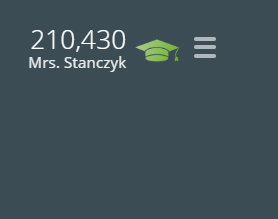 Scroll down to My Progress, fill in the table below.Click on District Writing Performance, under Activity Progress,Go to achievements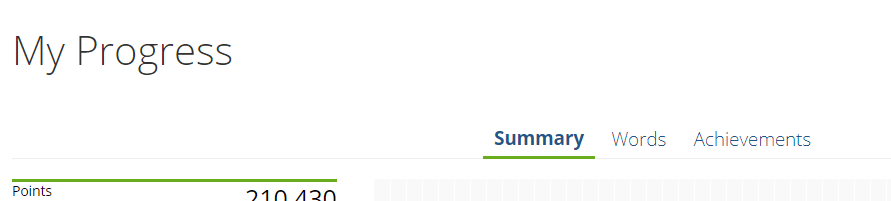 What level do you think you can reach by January 1?LevelActivity Progress(District Writing Performance )Trouble WordsMastered% for QuestionsPoints earned